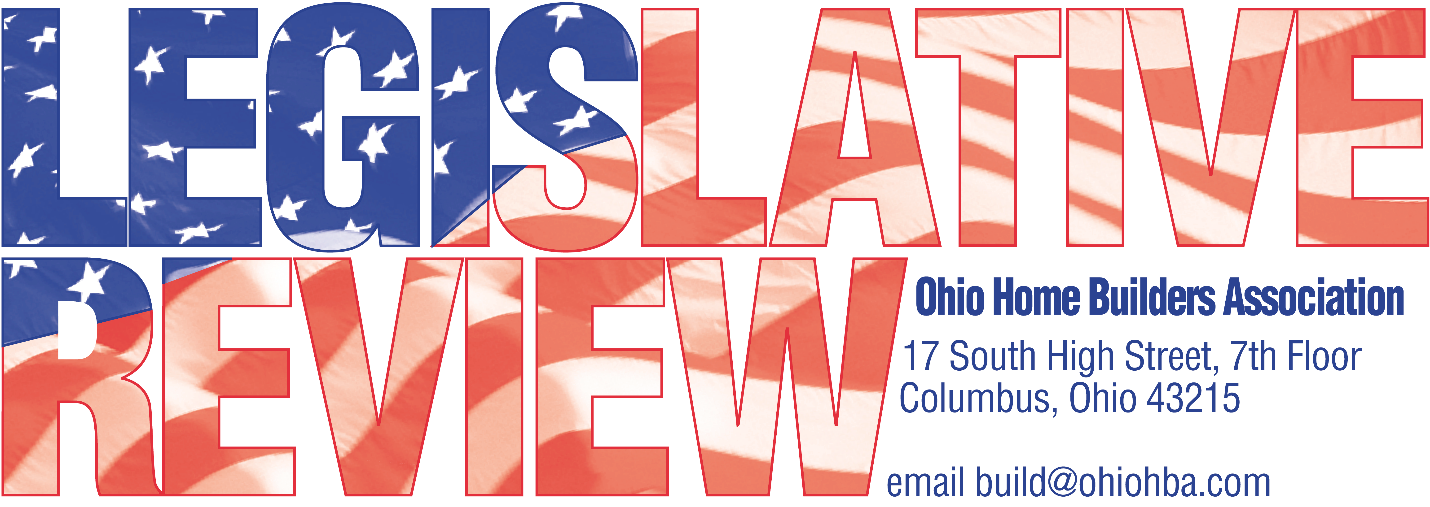 MAY 2, 2022 REPORT #8 NEIGHBORHOOD DEVELOPMENT AREA PROPERTY TAX LEGISLATION INTRODUCED IN THE SENATESB 329 Property Tax Schuring, K.Senator Schuring introduced SB 329 giving local government the ability to create neighborhood development areas.  The bill would authorize certain subdivisions to designate areas within which certain residential property is wholly or partially exempted from property taxation.  The percentage of valuation that will be exempt from taxation under this section, as determined by the legislative authority or board of trustees, shall not exceed seventy-five per cent of assessed valuation unless the legislative authority or board of trustees negotiates a mutually acceptable agreement with the board of education of each school district within which parcels in the area are located.  SB 329 can be found at the following link: https://search-prod.lis.state.oh.us/solarapi/v1/general_assembly_134/bills/sb329/IN/00/sb329_00_IN?format=pdfPlease feel free to contact OHBA with any questions or concerns. OHBA OFFICER RESPONDS TO ARTICLE ON HB 175You may have seen the Columbus Dispatch article resulting from the enactment of HB 175 Ephemeral Streams, questioning the Governor’s signature.  If not, the article has been attached for review.  OHBA Vice President, Richard Bancroft, quickly responded to Mr. Decker, the article’s author, with a fact-based letter fully supporting the passage of HB 175, laying out its real impact on housing affordability in Ohio.  Mr. Bancroft goes on to point out that there are rational, sensible approaches to the issue, and HB 175 is a piece of the approach in addressing the housing affordability crisis.  Both the article and letter in response have been attached for you review. OHBA INVOLVED IN RENT CONTROL DISCUSSIONSAfter coverage of a brewing citizen initiative instituting rent controls and other landlord tenant changes in the City of Columbus, OHBA joined a number of statewide industry groups in an effort to combat rent control with a statewide rent control prohibition.  Local challenges are also being organized, but OHBA remains focused on potential statewide policy changes.  OHBA will continue to work with the Ohio Realtors, Apartment Association, Columbus Partnership and others as this issue unfolds both locally, and at the state level.  SUMMER BOARD OF TRUSTEES MEETINGNow is the time to sign-up for OHBA’s Summer Board of Trustees Meeting – June 21st.  The meeting will take place in Dublin at the brick house blue.  We have a nationally known economist Dr. Ted Jones as a guest speaker.  Detailed information has been emailed.  